La Peinture Murale Romane dans les Pays de la LoireL’édifice et son décor peintLe décor ornementalLe décor figuré La techniqueLa stylistiqueLa datationArt angevin, art manceau, art de l’ouest ? Les œuvres 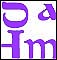 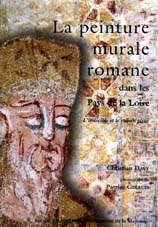 